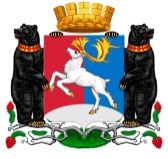 Камчатский крайАдминистрация  городского  округа «посёлок Палана»ПОСТАНОВЛЕНИЕ01.03.2019 №  25В целях приведения нормативных правовых актов Администрации городского округа «поселок Палана» в соответствие с муниципальными актами городского округа «поселок Палана»АДМИНИСТРАЦИЯ ПОСТАНОВЛЯЕТ:1. Признать утратившими силу:1.1 постановление Администрации городского округа «поселок Палана» от 05.09.2014 № 232  «Об утверждении порядка предоставления субсидий из бюджета городского округа «поселок Палана» некоммерческим организациям - общинам коренных малочисленных народов Севера, Сибири и Дальнего Востока, проживающих в городском округе «поселок Палана»;1.2 постановление Администрации городского округа «поселок Палана» от 06.10.2014 № 251 «О внесении изменений в постановление Администрации городского округа «посёлок Палана» от 05.09.2014  № 232;1.3 постановление Администрации городского округа «поселок Палана» от 06.10.2014 № 261 «О внесении изменений в постановление Администрации городского округа «посёлок Палана» от 05.09.2014  № 232;1.4 постановление Администрации городского округа «поселок Палана» от 07.07.2015 № 76  «Об утверждении порядка предоставления субсидий из бюджета городского округа «поселок Палана» некоммерческим организациям - общинам коренных малочисленных народов Севера, Сибири и Дальнего Востока, проживающих в городском округе «поселок Палана»;1.5 постановление Администрации городского округа «поселок Палана» от 25.07.2016 № 135 «О внесении изменений в постановление Администрации городского округа «поселок Палана»  от 07.07.2015 № 76»;1.6 постановление Администрации городского округа «поселок Палана» от 15.06.2018 № 74 «О внесении изменений в постановление Администрации городского округа «поселок Палана» от 07.07.2015 № 76 «Об утверждении порядка предоставления субсидий из бюджета городского округа «поселок Палана» некоммерческим организациям-общинам коренных малочисленных народов Севера, Сибири и Дальнего Востока, проживающих в городском округе «поселок Палана»;	2. Отделу правовой организационно-кадровой работы Администрации городского округа «поселок Палана» обнародовать настоящее постановление в соответствии с порядком, установленным Уставом городского округа «поселок Палана», и разместить на официальном сайте Администрации городского округа «поселок Палана» в информационно-телекоммуникационной сети «Интернет».	3. Настоящее постановление вступает в силу со дня официального обнародования.4. Контроль исполнения настоящего постановления возложить на председателя Комитета по управлению муниципальным имуществом городского округа «посёлок Палана».Глава городского округа «поселок Палана»                                                      О.П. МохиреваО признании утратившими силу отдельных постановлений Администрации городского округа «поселок Палана» 